Crewe Town Council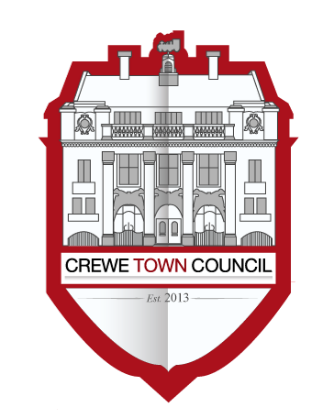 Town Development Committee1 Chantry Court,Forge Street,Crewe,Cheshire,CW1 2DLwww.crewetowncouncil.gov.ukTel: 01270 756975Minutes of the Meeting held on Tuesday 22nd January 2019PresentCouncillors  Houston, B Minshall, Jill Rhodes, Roberts, S Yates and WaltonIn attendance: Simona Garnero (Marketing and Events Officer), Lindsay Lewis (Town Centre Project Officer)18/05/01To receive apologies for absenceApologies were received and accepted from Cllr P Minshall, Straine-Francis and D Yates18/05/02To note declarations of Members’ interestsThere were no declaration made18/05/03To confirm and sign the minutes of the meeting held on 6th November 2018The minutes of the previous meeting were agreed and signed as an accurate record18/05/04Public ParticipationA period not exceeding 15 minutes for members of the public to ask questions or submit commentsThere were no questions or statements raised18/05/05To review the year to date financial position for the Town Development CommitteeMembers noted the year to date financial position of the Town Development CommitteeMembers requested that future financial reports should include notes to highlight the main expenses incurred by the Town Development Committee18/05/06To consider an update from the Heritage Working GroupThe Town Centre Project Officer updated Members on the Heritage Working Group.Members resolved to fund the Heritage Scheme’s plaque dedicated to Ada Nield Chew18/05/07To receive and consider an update on the Crewe Ranger Project and the employment of Street Scene Improvement OfficersThe Town Centre Project Officer updated Members on the Crewe Ranger project and the employment of Street Scene Improvement Officers.Members noted the update.18/05/08To receive and consider a report on the Regeneration Projects including feasibility of a Business Improvement DistrictThe Town Centre Project Officer briefed Members on the Regeneration Projects including feasibility of a Business Improvement District (BID).Members noted the update and resolved to agree in principle to fund the cost of a professional risk assessment of the Christ Church site for further and alternative use of the building. Members asked the Town Centre Project Officer to carry on the discussion on this matter and to share with them a proposal with the final costs to be considered at the next Town Development Committee.Members asked the Town Centre Project Officer to carry on the discussion with Cheshire East Council and Castefield Gallery for an alternative use of the old M&S building, in the understanding that some financial support for the project might be required. Detailed costs will be considered on the next TD Committee18/05/09To receive and consider an update for LUMEN 2018The Marketing and Events Officer provided a briefing on the LUMEN- Crewe’s Night of Lights’ project. Members noted the update 18/05/10To receive and consider an update on the Events Programme 2018/2019 and 2019/2020The Marketing and Events Officer provided a briefing on the Events Programme 2018/2019 and updated Members with regards to the plans for 2019/2020.Members noted the update18/05/11To consider an update for NHB fundingThe Town Centre Project Officer updated Members on the NHB funding.Members noted the update18/05/12To receive and consider an update on Crewe Place Branding projectThe Marketing and Events Officer provided a briefing on the Crewe Place Branding project.Members noted the update18/05/13To note the date of next meeting – Tuesday 5th March 2019Members noted the date of the next meeting.